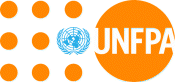 22 April, 2023INVITATION TO BIDITB No. UNFPA/ARM/23/01MANUFACTURE AND/OR SUPPLY OF PRODUCTS AND RELATED SERVICESINTRODUCTORY LETTERDear Sir/Madam,The United Nations Population Fund (UNFPA), an international development agency, invites sealed bids for the supply of Dignity kits for its programme in Armenia.Bidding shall be conducted through ONE envelope. The technical bid containing the technical specifications and the financial bid containing price information shall be submitted together.The Bidder shall be required to quote for all items. To enable you to submit a bid, please read the following attached documents carefully:The bid shall reach UNFPA’s reception or the email inbox of  procurement.armenia@unfpa.org no later than 13 June, 2023, at 17:00 Armenia time. The bid shall be opened on 14 June, 2023, at 15:00 Armenia time at UN House, 14 Petros Adamyan street, Yerevan, Armenia.  Bidders or their authorized representatives may attend the bid opening.  Kindly confirm by e-mail by 5 June, 2023 whether your company shall be represented at the bid opening. Bids received after the stipulated date and time shall not be accepted under any circumstances. Bids delivered through courier and posted later than the due date shall not be registered and shall be returned unopened or shall be shredded. Bids submitted to any other email address than procurement.armenia@unfpa.org shall be rejected.Bidders shall acknowledge receipt of this Invitation to Bid according to the Bid Confirmation Form, Section V, 1 of this solicitation document by email to Artur Ishkhanyan, ishkhanyan@unfpa.org  no later than 29 May, 2023 and to indicate whether or not a bid shall be submitted. The acknowledgement shall provide company name, telephone number, fax number and the name of a contact person. If you are declining to bid, please confirm this via e-mail to UNFPA and please state the reasons for UNFPA to improve its effectiveness in future invitations.Any questions relating to the attached documents shall be addressed in writing to the following UNFPA personnel no later than 7 June, 2023 at 17:00 Armenia time.Lusine Sargsyan, email:  sargsyan@unfpa.org  for questions related to technical requirements.Artur Ishkhanyan, email: ishkhanyan@unfpa.org for questions relating to the bidding exercise.Do not submit your bid to these contacts, or your bid will be disqualified.This letter is not to be construed in any way as an offer to contract with your firm.UNFPA strongly encourages all Bidders to register on the United Nations Global Marketplace (http://www.ungm.org). The UNGM is the procurement portal of the United Nations system. By registering on UNGM, vendors become part of the database that UN buyers use when searching for suppliers. Vendors can also access all UN tenders online and, by subscribing to the Bid Tender Service, vendors can be automatically notified via e-mail of all UN business opportunities that match the products and services for which they have registered. Instructions on how to subscribe to the Tender Alert Service can be found in the UNGM Interactive Guide for Suppliers http://www.ungm.org/Publications/UserManuals/Suppliers/UserManual_Supplier.pdf .Yours sincerely,Artur IshkhanyanUNFPA  Armenia Country OfficeUNITED NATIONS POPULATION FUNDINVITATION TO BIDITB NO.: UNFPA/ARM/23/001 Bid document for the manufacture and/or supply of products and related services22 May, 2023Table of ContentsSECTION I: Instructions to Bidders	5A.	Introduction	51.	Scope	52.	Eligible Bidders	5Fraud and Corruption	5B.	Solicitation Documents	54	UNFPA Solicitation document	55	Clarifications of solicitation document	66	Amendments to UNFPA bid solicitation document	6C.	Preparation of Bids	67	Documents to be submitted with the bid	68	Bid Currency and Prices	79	Validity of Bid	7D.	Submission of Bids and Bid Opening	710	Partial Bids	811	Alternative Bids	812	Bids	813	Sealing and Marking of Bids (hard copies)	814	Electronic Submissions	915	Bid Submission Deadline/Late Bids	916	Storage of Bids	917	Bid Opening	10E.	Evaluation and Comparison of Bids	1018.	Confidentiality	1019.	Clarification of Bids	1020.	Responsiveness of bids	1121.	Nonconformities, Errors, and Omissions	1122.	Preliminary examination of Bids	1123.	Examination of Terms and Conditions and Technical Evaluation	1124.	Conversion to Single Currency	1225.	Evaluation of Bids	1226.	Comparison of Price Bids	1227.	Post-qualification of the Bidder	1228.	UNFPA’s Right to Accept Any Bid and to Reject Any or All Bids	1329.	UNFPA’s Right to Annul a Bidding Process	13F.	Award of Contract	1430.	Award Criteria	1431.	Right to Vary Requirements at Time of Award	1432.	Signing of the contract	1433.	Publication of Contract Award	14SECTION II: Technical Specifications and Schedule of Requirements	16SECTION III: UNFPA General Conditions of Contract	18SECTION IV: UNFPA Special Conditions for Contracts	19SECTION V: Bidding Forms	201. Bid Confirmation Form	222. Bid Submission Form	233. Bidders Identification Form	244. Product Item Overview Form	265. Price Schedule Form	27SECTION I: Instructions to BiddersIntroductionScopeThe Dignity kits to be procured are for UNFPA’s Programme, located in Armenia.Eligible BiddersAll Bidders found to have a conflict of interest shall be disqualified. Bidders may be considered to have a conflict of interest if they are or have been associated in the past, with a firm or any of its affiliates that have been engaged by UNFPA to provide consulting services under these bidding documents.Bidders shall not be eligible to submit a bid if at the time of bid submission: The Bidder is listed as suspended on United Nations Global Marketplace (http://www.ungm.org) as a result of having committed fraudulent activities,The Bidder’s name is mentioned in the UN 1267 list issued by the Security Council resolution 1267 that establishes a sanctions regime to cover individuals and entities associated with Al-Qaida and/or the Taliban;The Bidder is debarred by the World Bank Group. Fraud and CorruptionUNFPA’s policy regarding fraud and corruption is available at http://www.unfpa.org/about-procurement#FraudCorruption  and applies fully to this Invitation to Bid. The submission of any offer implies that the Bidder is aware of this policy. Solicitation DocumentsUNFPA Solicitation documentBidders are expected to examine all instructions, forms, specifications, terms and conditions contained within this UNFPA solicitation document. Failure to comply with these documents shall be at the Bidder’s risk and may affect the evaluation of the bids, or may result in the rejection of the bid.Bidders are cautioned to read the specifications carefully (see Section II Technical Specifications and Schedule of Requirements), as there may be special requirements. The technical specifications presented herein are not to be construed as defining a particular manufacturer’s product. Bidders are encouraged to advise UNFPA if they disagree.The specifications are the minimum requirements for the products and related services. Products and services offered must meet or exceed all requirements herein. The products shall conform in strength, quality and workmanship to the accepted standards of the relevant industry. Modifications of or additions to basic standard products of less size or capability to meet these requirements will not be acceptable.Clarifications of solicitation documentA prospective Bidder requiring any clarification on the bid solicitation documents may notify UNFPA in writing within 2 weeks from the date of issue of the bid. UNFPA shall respond in writing to any request for clarification received and circulate its response (including an explanation of the query but without identifying the source of enquiry) to all prospective Bidders who have received the bid solicitation documents. A copy of UNFPA’s answer shall also be posted on the UN Global Marketplace, http://www.ungm.org/Amendments to UNFPA bid solicitation documentAt any time prior to the deadline for submission of bids, UNFPA may for any reason, whether at its own initiative or in response to a clarification requested by a prospective Bidder, modify the bidding documents by amendment.All prospective Bidders that have received the bidding documents shall be notified in writing of all the amendments to the bidding documents. In order to give prospective Bidders reasonable time to take the amendments into account in preparing their bids UNFPA may, at its discretion, extend the deadline for the submission of bids.Preparation of BidsDocuments to be submitted with the bidDocuments Establishing the Eligibility of the BidderTo establish their eligibility, Bidders shall:Complete the Bid Submission Form, Section V, 2.Complete Bidders Identification Form, Section V, 3.Documents Establishing the Qualifications of the BidderTo establish its qualifications, the Bidder shall submit to UNFPA’s satisfaction the following documents: Evidence that the Bidder is established as a company and legally incorporated in the country where it resides; e.g. through provision of certification of incorporation or other documentary evidence (this is not required for companies already registered in national, regional or international Stock Exchanges);Post qualification documentation outlined in Instructions to Bidders, Sub-Clause 27Failure to furnish all the information required for submission shall be at the Bidder’s risk as it may then be determined that the bid does not substantially respond to the UNFPA bid document in every respect.  This may result in a rejection of the bid.Documents Establishing the Eligibility and Conformity of the Goods and Related ServicesBidders shall submit:Documentary evidence that the goods conform to the Technical Specifications and standards specified in Section II Technical Specifications and Schedule of Requirements (e.g catalogue, pictures of items with specifications)Completed Product Item Overview Form, Section V, 4.Results of any testing carried out on the products For the specific items (e.g. sanitary pad) copies of current certificates as stated in the Technical Specifications and Schedule of Requirements Section II Bid Currency and PricesAll prices shall be quoted in any convertible currency to US Dollars (USD). Bidders are requested to quote the following based on INCOTERMS 2010 (The terms FCA, CPT and other similar terms shall be governed by the rules prescribed in the INCOTERMS 2010, published by the International Chamber of Commerce): Price of goods FOB/FCA Point of departureFreight cost CPT/CFR Yerevan, ArmeniaValidity of BidThe prices of the bid shall be valid for 60 days after the closing date of bid submission as specified by UNFPA. A bid valid for a shorter period shall be rejected by UNFPA on the grounds that it is non-responsive.In exceptional circumstances, UNFPA may solicit the Bidder's consent for an extension of the period of validity under exceptional circumstances. The request and the responses shall be made in writing. Submission of Bids and Bid OpeningPartial BidsPartial bids are not allowed under this tender.Alternative BidsAlternative bids will not be accepted. In the event of a supplier submitting more than one bid, the following shall apply:All bids marked alternative bids will be rejected and only the base bid will be evaluated.All bids will be rejected if no indication is provided as to which bids are alternative bids.BidsBids shall be submitted in one envelope or transmitted in an email to a secure email address designated by UNFPA.Bids shall be prepared in accordance with Section II: Schedule of Requirements and Technical Specifications and shall include the requested documentation as per Instructions to Bidders Clause 7, and in in accordance with the Price Schedule Form in Section V, 5 of the bid forms.Bids shall be signed by the Bidder or a person or persons duly authorized to bind the Bidder to the contract. A bid shall contain no interlineations, erasures, or overwriting except as necessary to correct errors made by the Bidder. In that case such corrections shall be initialled by the person or persons signing the bid.  Sealing and Marking of Bids (hard copies)When submitting bids in hard copies the Bidder shall prepare one set of sealed bids containing the technical and price components.The envelope shall also indicate the name and address of the Bidder to enable the bid to be returned unopened in case it is declared “late.”If the outer envelope is not sealed and marked as required, UNFPA shall assume no responsibility for the bid’s misplacement or premature opening.The outer envelope must be clearly marked with the following:UNITED NATIONS POPULATION FUND (UNFPA)     Address: UN House, 14 Petros Adamyan streetCountry: Yerevan, Armenia    Invitation to Bid No. UNFPA/ARM/23/01    Attention: Artur Ishkhanyan, Admin Assistant   ONLY TO BE OPENED BY AUTHORISED UNFPA PERSONNELElectronic SubmissionsBids may be submitted electronically. Please note the following guidelines for electronic submissions:Bidders shall make clear reference to the specific bid in the subject field as instructed, otherwise bids may be rejected. Clearly specify the following text in the subject line: ITB No. UNFPA/ARM/23/01, Bidder’s Name.The bid shall be submitted to procurement.armenia@unfpa.org Bids received at the procurement.armenia@unfpa.org  mailbox are kept undisclosed and shall not be opened before the scheduled opening date. Sending to any other email address will violate confidentiality and invalidate the bid. E-mail submission shall not exceed 10 MB, including the size of the cover email. It is recommended that all the bidding documents are consolidated into as few attachments as possible which shall be in commonly used file formats. If the bid consists of large electronic files, it is recommended to send these files separately before the deadline indicating the order of emails (email 1, email 2, etc.) after the bid reference number and the Bidder’s name in the subject line of each email.It shall be the Bidder’s responsibility to ensure that bids sent by e-mail are received by the deadline. All Bidders shall receive an auto-reply acknowledging the receipt of their email. Bidders shall not receive responses to questions sent to procurement.armenia@unfpa.org since it is a secure mailbox.In order to avoid last minute internet congestion it is recommended to send your bid as early as possible before the deadline.Bid Submission Deadline/Late BidsBids must be delivered to the office on or before the date and time specified in the introductory letter of this solicitation document.  If any doubt exists as to the time zone in which the bid should be submitted please refer to www.timeanddate.com/worldclock, or contact the bid focal point.UNFPA may, under special and exceptional circumstances, extend the bid submission deadline and such changes shall be notified in UNGM before the expiration of the original period. Any bid received by UNFPA after the bid submission deadline shall be rejected and returned unopened to the Bidder. UNFPA shall not be legally responsible for bids that arrived late due to the Bidder’s problems with transmission of bid submissions via email and/or with the courier company.Storage of BidsBids received prior to the deadline of submission and the time of opening shall be securely kept unopened until the specified bid opening date stated in the UNFPA’s solicitation document. No responsibility shall be attached to UNFPA for prematurely opening an improperly addressed and/or identified bid. Bid OpeningUNFPA shall conduct the bid opening in public at the following address, date and time.Street Address: 14 Petros Adamyan streetFloor/ Room number: UN House 1-st floor, room 114City: YerevanCountry:  ArmeniaDate:  14 June, 2023Time: 15:00 Armenia time (reference: www.timeanddate.com/worldclock). Bids received electronically by the required deadline will be printed and a copy of the bids will be put in a sealed envelope that will be opened at the time and date specified in the bid document. Only the last received bid will be opened if multiple bids are sent by a same Bidder.The bids shall be opened publicly at the time and place specified in the ITB and an immediate record made thereof.Only those who have submitted bids or their authorized agent or representative may attend the bid opening. The report shall be available for viewing by Bidders for a period of thirty days from the date of the opening. No information that is not included in the bid opening report can be given to Bidders.No bid shall be rejected at bid opening, except for late bids, which shall be returned unopened to the Bidder. Evaluation and Comparison of BidsConfidentialityInformation relating to the examination, evaluation, comparison, and post-qualification of bids, and recommendation of contract award shall not be disclosed to Bidders or any other persons not officially concerned with such process until the contract award is published.Any effort by a Bidder to influence UNFPA in the examination, evaluation, comparison, and post-qualification of the bids or contract award decisions may result in the rejection of its bid.Clarification of BidsTo assist in the examination, evaluation and comparison of bids, UNFPA may ask Bidders for clarification of their bids. The request for clarification and the response shall be in writing by UNFPA and no change in price or substance of the bid shall be sought, offered or permitted.Responsiveness of bidsUNFPA’s determination of a bid’s responsiveness is to be based on the contents of the bid itself.A substantially responsive bid is one that conforms to all the terms, conditions, and specifications of the bidding documents without material deviation, reservation, or omission. A material deviation, reservation, or omission is one that:affects in any substantial way the scope, quality, or performance of the goods and related services specified in the contract; orlimits in any substantial way, inconsistent with the bidding documents, UNFPA’s rights or the Bidder’s obligations under the contract; orif rectified would unfairly affect the competitive position of other Bidders presenting substantially responsive bids.Nonconformities, Errors, and OmissionsProvided that a bid is substantially responsive:UNFPA may waive any non-conformities or omissions in the bid that do not constitute a material deviation.UNFPA may request that the Bidder submit the necessary information or documentation within a reasonable period of time to rectify non material non conformities or omissions in the bid related to documentation requirements.  Such omission shall not be related to any aspect of the price of the bid.  Failure of the Bidder to comply with the request may result in the rejection of its bid.UNFPA shall correct arithmetical errors on the following basis:If there is a discrepancy between the unit price and the line item total that is obtained by multiplying the unit price by the quantity, the unit price shall prevail and the line item total shall be corrected, unless in the opinion of UNFPA there is an obvious misplacement of the decimal point in the unit price. In that case the line item total as quoted shall govern and the unit price shall be corrected;if there is a discrepancy between words and figures, the amount in words shall prevail;if there is an error in a total corresponding to the addition or subtraction of subtotals, the subtotals shall prevail and the total shall be corrected; andPreliminary examination of BidsUNFPA shall examine the bids to determine whether they are complete, that all documents and technical documentation requested as per Instructions to Bidders Clause 7 have been provided and to determine the completeness of each document submitted. UNFPA will also examine whether any computational errors have been made, whether the documents are properly signed, and whether the bids are generally in order.Examination of Terms and Conditions and Technical EvaluationUNFPA shall examine the bid to confirm that it does not contain any material deviations, reservation, or omission related to the conditions and requirements specified in the Section II Technical Specifications and Schedule of Requirements, Section III UNFPA General Conditions of Contract and Section IV UNFPA Special Conditions for Contracts.If after the examination of the terms and conditions and the technical evaluation UNFPA determines that the bid is not substantially responsive in accordance with Instructions to Bidders Clause 21, the bid shall be rejected.Conversion to Single Currency To facilitate evaluation and comparison, UNFPA will convert all bid prices expressed in the amounts in various currencies in which the bid prices are payable to US dollars at the official UN exchange rate on the last day for submission of bids. Evaluation of BidsUNFPA shall evaluate each bid that has been determined, up to this stage of the evaluation, to be substantially responsive.Comparison of Price BidsUNFPA shall compare all substantially responsive bids to determine the lowest priced substantially responsive bidBid comparison will be made on the total cost, delivered to final destination. UNFPA reserves the right to compare freight prices of Bidders with rates of reputable freight forwarders and to consider such rates for the purpose of bid evaluation. In the event that Bidder’s freight prices are found to be less competitive than the rates offered by freight forwarders, UNFPA may issue a contract on FCA basis to the Vendor instead of CPT/CFR, and issue a separate contract for freight to a freight forwarder if deemed in the best financial interest of UNFPA.Post-qualification of the BidderUNFPA shall determine to its satisfaction whether the Bidder with the lowest priced, substantially responsive bid is qualified to perform the contract satisfactorily.The determination shall be based upon an examination of the documentary evidence of the Bidder’s qualifications submitted in the bid.To evaluate a Bid, UNFPA shall consider the following:Copy of last year audited company Balance and Financial StatementsCopy of company registration in the country of operation demonstrating that is duly authorized to supply these goods to the country of destinationExperience and Technical Capacity:Details of experience and past performance of the Bidder on equipment offered and on those of similar nature within the past five yearsb.   The Bidder shall disclose instances of previous past performance that may have resulted   in adverse actions taken against the Bidder and the manufacturers whose products are being offered by the Bidder, in the last five years. Such adverse actions may be treated as unsatisfactory performance history while deciding the award of contract. If no instance of previous past performance has resulted into adverse actions, this must be clearly indicated in the Bidder’s bid.Notwithstanding anything stated above, UNFPA reserves the right to assess the Bidder’s capabilities and capacity to execute the contract satisfactorily before deciding on award.Even though the Bidders may meet the above qualifying criteria, they can be subject to disqualification if they have made misleading or false representations in the forms, statements and attachments submitted in proof of the qualification requirements, and/or record of poor performance such as, not properly completing contracts, inordinate delays in completion, litigation history, financial failures, etc.UNFPA’s Right to Accept Any Bid and to Reject Any or All BidsA bid that is rejected by UNFPA may not be made responsive by the Bidder by correction of the non-conformity. A responsive bid is defined as one which conforms to all the terms and conditions of the UNFPA’s bid solicitation documents without material deviations. UNFPA shall determine the responsiveness of each bid against the UNFPA solicitation documents.UNFPA reserves the right to reject any bid if a Bidder has previously failed to perform properly or complete on time in accordance with contracts or the Bidder who in UNFPA’s perspective is not in a position to perform the contract.The Bidders waive all rights to appeal against the decision made by UNFPA.UNFPA’s Right to Annul a Bidding ProcessUNFPA reserves the right to annul the bidding process and reject all bids at any time prior to award of purchase order, without thereby incurring any liability to the affected Bidder(s) or any obligation to provide information on the grounds for UNFPA’s action.Award of ContractAward CriteriaIn the event of a contract award, UNFPA shall award the Contract and Purchase Order, to the lowest priced Bidder(s) whose bid has been determined to be substantially responsive with the bidding documents.Prior to contract award, the successful Bidder(s) can be requested to send samples of the requested products to the end-user in Armenia via an international air courier service. The cost for sending the samples will be at the charge of the Bidder.(see Guidelines on specifications)If required, the Bidder shall permit UNFPA representatives access to their facilities at any reasonable time to inspect the premises that shall be used for the production, testing and packaging of the products. The Bidder shall also provide reasonable assistance to the representatives for such inspection, including copies of any test results or quality control reports as may be necessary. UNFPA may inspect the manufacturing facilities of the lowest evaluated responsive Bidder to assess his capability to successfully perform the contract as per the terms and conditions specified in the ITB.UNFPA reserves the right to make multiple arrangements for any item(s) where, in the opinion of UNFPA, the lowest Bidder cannot fully meet the delivery requirements or if it is deemed to be in UNFPA’s best interest to do so. Any arrangement under this condition shall be made on the basis of the lowest, second lowest, third lowest, etc., bid which meets the requirements.Right to Vary Requirements at Time of AwardUNFPA reserves the right at the time of award of contract to increase or decrease by up to 20% the quantity of goods specified in this bid without any change in unit price or other terms and conditions.Signing of the contractPrior to the expiration of the period of bid validity, UNFPA shall send the successful Bidder the Contract and Purchase Order, which constitute the notification of award.  The successful Bidder shall sign, date the contract and return it to UNFPA within 10 days of receipt of the contract. After receipt of the contract, the successful Bidder shall deliver the commodities in accordance with the quantity, quality and delivery schedule outlined in its bid in conjunction with UNFPA terms and conditions.Publication of Contract AwardUNFPA shall publish the contract award on United Nations Global Marketplace http://www.ungm.org, with the information of the awarded Bidder company name, contract amount or LTA and the date of the contract.  Suppliers perceiving that they have been unjustly treated in connection with the solicitation or award of a contract may lodge a complaint directly with the UNFPA Head of Office at harutyunyan@unfpa.org The UNFPA Head of Office will then make an assessment of the complaint and provide a reply to the supplier within a week. If the supplier is not satisfied with the reply provided by the UNFPA Head of Office, the supplier may escalate the complaint to the Chief, Procurement Services Branch at procurement@unfpa.org, who will reply to the supplier within a week and advise the Supplier on further recourse if required. SECTION II: Technical Specifications and Schedule of RequirementsTechnical SpecificationsSchedule of RequirementsThe goods described in the “Technical Specifications” Section above should be delivered to UNFPA Armenia CO within 90 calendar days upon award and signing of Contract. All the details related to the delivery of goods (freight cost, delivery time, delivery terms pursuant to Incoterm rules: CPT/CFR for international procurement and DAP for local procurement, shipping details (i.e. route, ways of delivery) must be reflected in Price Schedule Form. In case of international shipping the delivery of goods is acknowledged upon receipt of statement from the customs’ office on delivery of goods at the destination country.As per UNFPA delivery principle, the goods are considered as “Accepted” upon physical receipt of goods by the authorized UNFPA representative and signing of “Receiving and Inspection Report”.  Bidders should carefully complete and accurately calculate the units/amounts/costs variations and provide information on total price estimation as detailed as possible. In case of discounts or special offers proposed, the Price Schedule (Section V) should clearly reflect this information to ensure bidders’ responsiveness to the required specifications and high competitiveness.   Each kit consisting of 17 items must be packed in textile bags separately. Kits should be delivered in carton boxes. Each box not exceeding 18 kg to be easy carried while storing and transportation in the country.For items with expiry date, the remaining shelf life must be minimum 1.5 years, except water which can be less. NOTE: See special requirements for sanitary pads. SECTION III: UNFPA General Conditions of ContractThe General Conditions of Contract can be found at:  http://www.unfpa.org/resources/unfpa-general-conditions-contractSECTION IV: UNFPA Special Conditions for ContractsSECTION V: Bidding FormsThe following checklist is provided as a courtesy to Bidders. Please use this checklist while preparing the bid to ensure that your bid contains all required information. This checklist is for the Bidder’s internal reference and does not need to be submitted with the bid. 1. Bid Confirmation Form[Complete this page and return it prior to bid opening]YES, we intend to submit an bid.NO, we are unable to submit a bid in response to the above mentioned Invitation to Bid due to the following reason(s):( )	The requested products and services are not within our range of supply( )	We are unable to submit a competitive bid for the requested products at the moment( )	The requested products are not available at the moment( )	We cannot meet the requested specifications( )	We cannot offer the requested type of packing( )	We can only offer FCA prices( )	The information provided for quotation purposes is insufficient( )	Your ITB is too complicated( )	Insufficient time is allowed to prepare a quotation( )	We cannot meet the delivery requirements ( )	We cannot adhere to your terms and conditions (please specify: payment terms, request for performance security, etc)( )	We do not export( )	Our production capacity is currently full( )	We are closed during the holiday season( )	We had to give priority to other clients’ requests ( )	We do not sell directly, but through distributors ( )	We have no after-sales service available in the recipient country( )	The person handling bid is away from the office( )	Other (please specify)Please confirm one of the following two options:( )	We would like to receive future ITBs for this type of goods( )	We don’t want to receive ITBs for this type of goodsIf UNFPA has questions to the Bidder concerning this NO BID, UNFPA should contact Mr./Ms._________________, phone/email ________________, who will be able to assist.2. Bid Submission Form[The Bidder shall fill in this form in accordance with the instructions indicated. No alterations to its format shall be permitted and no substitutions shall be accepted.]Date: [insert date (as day, month and year) of Bid Submission]ITB No.: UNFPA/CC/YY/NNNTo: Complete name of Purchaser, UNFPADear Sir / Madam,We the Undersigned have examined and have no reservations to the Bidding Documents No. UNFPA/CC/YY/NNN and amendments We hereby offer to supply, in conformity with the Bidding Documents and in accordance with the Delivery Schedules specified in the Schedule of Requirements, the following goods and related services ___________________________________________________ which are subject to UNFPA General Conditions of Contract and other terms and conditions specified in the document. We agree to abide by this bid for a period of [Select between 30-90 days depending on the type of good/commodity] days from the date fixed for opening of bids in the Invitation to Bid, and it shall remain binding upon us and may be accepted at any time before the expiration of that period.We, including any subcontractors or suppliers for any part of the contract, have nationality from countries________ [insert the nationality of the Bidder, including that of all parties that comprise the Bidder, if the Bidder is a JV, and the nationality each subcontractor and supplier; otherwise buyer should delete this text if non-applicable] We have no conflict of interest in accordance with Instructions to Bidders Sub-Clause 2.1;Our firm, its affiliates or subsidiaries—including any subcontractors or suppliers for any part of the contract—have not been declared ineligible by UNFPA, in accordance with Instructions to Bidders Sub-Clause 2.2;We understand that you are not bound to accept the lowest evaluated bid or any other bid that you may receive.Dated on .............day of ......................................[year].3. Bidders Identification FormBid No. UNFPA/CC/YY/NNNOrganizationQuality Assurance Certification Expertise of StaffClient Reference List	Please provide references of main client details.Contact details of persons that UNFPA may contact for requests for clarification during   bid evaluationP.S.: This person must be available during the next two weeks following receipt of bidProduct Item Overview Form(Use the spreadsheet “Product Item Overview Form.xls” if a large number of items need to be compared.)5. Price Schedule Form[You can include an Excel spreadsheet instead of this format. PLEASE DELETE][The Bidder shall fill in these Price Schedule Forms in accordance with the instructions indicated. The list of line items in column 1 of the Price Schedules shall coincide with the list of goods and related services specified by UNFPA in the Schedule of Requirements.]Section I:Instructions to BiddersSection II:Technical Specifications and Schedule of RequirementsSection III:UNFPA General Conditions of ContractSection IV:UNFPA Special Conditions for ContractsSection V:Bidding FormsItem NoDescription and minimum/mandatory specificationsUnit of MeasureQuantity1Toothbrush -  medium and hard bristled for adultspcs8,0002Toothbrush -  soft, medium bristled for childrenpcs8,0003Toothpaste - tube up to 100 grpcs8,0004Dry paper tissue –  2 plies, pack of 200 pcs8,0005Wet wipes – pack of 60 pcs8,0006Toilet Paper –  2 plies, 2 rollsset8,0007Bath soap -   antibacterial, 1 bar approx. 100 gr, for childrenpcs8,0008Sanitary pads - female, w/wings, disposable, pack of 10pcs8,0009Comb - for hairpcs8,00010Shampoo - for normal hair, PH neutral, 400 mlpcs8,00011Scissors - nail scissors, stainless steel, sharppcs8,00012Cotton - 100% cotton, pack of 100 grpcs8,00013Washing powder - for clothes, color, pack of 400grpcs8,00014Hand towel - 100% cotton, medium sizepcs8,00015Underwear - L size, cotton, unicolorpcs8,00016Bottled water - 2 bottles of 05 lset8,00017Alco spray 05 lpcs8,00018Bags for packaging - textilepcs8,000Item NoDescription and minimum/mandatory specificationsUnit of MeasureQuantity1Toothbrush -  medium and hard bristled for adultspcs8,0002Toothbrush -  soft, medium bristled for childrenpcs8,0003Toothpaste - tube up to 100 grpcs8,0004Dry paper tissue –  2 plies, pack of 200 pcs8,0005Wet wipes – pack of 60 pcs8,0006Toilet Paper –  2 plies, 2 rollsset8,0007Bath soap -   antibacterial, 1 bar approx. 100gr,  for childrenpcs8,0008Sanitary pads - female, w/wings, disposable, pack of 10pcs8,0009Comb - for hairpcs8,00010Shampoo - for normal hair, PH neutral, 400 mlpcs8,00011Scissors - nail scissors, stainless steel, sharppcs8,00012Cotton - 100% cotton, pack of 100 grpcs8,00013Washing powder - for clothes, color, pack of 400grpcs8,00014Hand towel - 100% cotton, medium sizepcs8,00015Underwear - L size, cotton, unicolorpcs8,00016Bottled water - 2 bottles of 05 lset8,00017Alco spray 05 lpcs8,00018Bags for packaging - textilepcs8,000List of Goods and Delivery ScheduleList of Goods and Delivery ScheduleList of Goods and Delivery ScheduleList of Goods and Delivery ScheduleList of Goods and Delivery ScheduleLine ItemDescription of GoodsQuantityUnit of measureDelivery Schedule from date of ContractDignity kits as per technical specifications in Section II8,000 of each itempcs90 calendar daysConsignee Address and Consignee-wise Quantity DistributionConsignee Address and Consignee-wise Quantity DistributionConsignee Address and Consignee-wise Quantity DistributionConsignee Address and Consignee-wise Quantity DistributionConsignee Address and Consignee-wise Quantity DistributionLine ItemConsignee AddressContact person QuantityUnit of measure1UNFPA Armenia Country Office, 14 Petros Adamyan street, Yerevan, Armenia 0010 Telephone: +374 98420839+37491219743+37410547087Lusine Sargsyan, Programme analyst+374 98420839sargsyan@unfpa.orgArtur IshkhanyanAdmin Assitant+374 91219743ishkhanyan@unfpa.orgAs per technical specifications tableList of Related Services and Completion Schedule List of Related Services and Completion Schedule List of Related Services and Completion Schedule List of Related Services and Completion Schedule List of Related Services and Completion Schedule List of Related Services and Completion Schedule No.Description of ServiceQuantity(if applicable)Physical UnitPlace where Services shall be performedFinal Completion Date(s) of ServicesTransportation of goods8,000 pcs of each itempcsDelivery to Yerevan, ArmeniaWithin 90 days from the date of contractWARRANTY The warranty period shall be 2 years. Details on Warranty Services required are included in Section II: Technical Specifications and Schedule of Requirements.GOODS AND SERVICES DEFINEDSee above table (Section II)TRANSPORTATION AND FREIGHT Responsibility for transportation of the Goods shall be as specified in the INCOTERMS. Partial shipment is allowed.SHIPPING AND PAYMENT INSTRUCTIONS   Access the following link for shipping and payment instructions: Shipping InstructionsACTIVITYLOCATIONYES / NO/ NOT APPLICABLEREMARKSHave you noted the bid closing deadline?Cover letter, #5Have you read and understood all of the Instructions to Bidders in Section I of the bidding documents?Section IHave you reviewed and agreed to the UNFPA General Conditions of Contract?Section IIIHave you reviewed and agreed to the UNFPA Special Conditions for Contracts?Section IVHave you completed the Bid Confirmation Form?Section V, 1Have you completed the Bid Submission Form?Section V, 2Have you completed the Bidder’s Identification Form?Section V, 3Have you completed the Product Item Overview Form?Section V, 4Have you completed and signed the Price Schedule Form?Section V, 5Have you reviewed all of the relevant contract form(s)?Section VIHave you provided evidence that your firm is established as a company and legally incorporated in the country where it resides?Section I, Sub-Clause 7.2, aHave you provided written confirmation that your company is neither suspended by the United Nations system nor debarred by the World Bank Group?Section I, Sub-Clause 2.4 Have you prepared documentary evidence that the goods conform to the technical specifications and standards specified in Section II Technical Specifications and Schedule of Requirements?Section I, Sub-Clause 7.3, a.Have you prepared product catalogues containing pictures of the product(s)?Section I, Sub-Clause 7.3, c. Have you provided any copies of current certificates for sanitary padsSection I, Sub-Clause 7.3, f.Have you furnished a list of full particulars, regarding the available sources and current prices of space parts, special tools, etc., necessary for the proper and continuing functions of the goods within the Product Item Overview Form, Section V, 5?Section I, Sub-Clause7.3, h.Have you sealed and marked the bids according to Instructions to Bidders Clause 13 (hard copy bids) or Clause 14 (electronic bids)?Section I, Sub-Clause 13 & 14If submitted electronically, is the file size of the bid less than 10MB? (If the file size is above 10MB, refer to Instructions to Bidders Sub-Clause 14.4) Section I, Sub-Clause 14.4Have you prepared a copy of the previous year’s audited company Balance and Financial Statements?Section I, Sub-Clause 27.3Date: To:UNFPA[Insert name of Office & contact person]Fax/email: [Insert UNFPA contact person’s fax or email (Not the secure bid fax no./email address)]From:[Company name][Contact person][Telephone][Email address][Postal address]Subject:ITB No.: UNFPA/CC/YY/NNNITB No.: UNFPA/CC/YY/NNNSignature:………………………………………………………………[insert signature of person whose name and capacity are shown]In the capacity of:………………………………………………………………[insert legal capacity of person signing the Bid Submission Form]Name:………………………………………………………………[insert complete name of person signing the Bid Submission Form]Company:………………………………………………………………[insert name of company]Company/Institution NameAddress, City, CountryTelephone/FAXWebsiteDate of establishmentLegal Representative: Name/Surname/PositionLegal structure: natural person/Co.Ltd, NGO/institution/other (please specify)Organizational Type: Manufacturer, Wholesaler, Trader, Service provider, etc.Areas of expertise of the organizationCurrent Licenses, if any, and permits (with dates, numbers and expiration dates)Years supplying to UN organizations Years supplying to UNFPAProduction CapacitySubsidiaries in the region (please indicate names of subsidiaries and addresses, if relevant to the bid)Commercial Representatives in the country: Name/Address/Phone (for international companies only)International Quality Management System (QMS)List of other ISO certificates or equivalent certificatesPresence and characteristics of in-house quality control laboratory (if relevant to bid)Total number of staffNumber of staff involved in similar supply contractsName of companyContact personTelephoneE-mail1. 2. 3.Name/SurnameTelephone Number (direct)Email address (direct)Item No.Description and minimum /mandatory specifications[Detailed description to be completed by UNFPA]QuantityDescription of items offered and Bidder’s statements on deviations(To be completed by the Bidder)Compliant? (Y/N)(To be completed by UNFPA during evaluation)1Toothbrush -  medium and hard bristled for adults8000 pcs2Toothbrush -  soft, medium bristled for children8000 pcs3Toothpaste - tube up to 100 gr8000 pcs4Dry paper tissue –  2 plies, pack of 200 8000 pcs5Wet wipes – pack of 60 8000 pcs6Toilet Paper –  2 plies, 2 rolls8000 set7Bath soap -   antibacterial, 1 bar approx. 100 gr, for children8000 pcs8Sanitary pads - female, w/wings, disposable,  pack of 108000 pcs9Comb - for hair8000 pcs10Shampoo - for normal hair, PH neutral, 400 ml8000 pcs11Scissors - nail scissors, stainless steel, sharp8000 pcs12Cotton - 100% cotton, pack of 100 gr8000 pcs13Washing powder - for clothes, color, pack of 400gr8000 pcs14Hand towel - 100% cotton, medium size8000 pcs15Underwear - L size, cotton, unicolor8000 pcs16Bottled water - 2 bottles of 05 l8000 set17Alco spray 05 l8000 pcs18Bags for packaging - textile8000 pcsBIDDER’S TOTAL PRICES (Price & Currency to be entered by Bidder):BIDDER’S TOTAL PRICES (Price & Currency to be entered by Bidder):TOTAL FIRM FCA PRICETOTAL FIRM CPT/CFR [delete unwanted option,] PRICE TOTAL PRICE FOR SERVICES (if applicable)FREIGHT COST PER 20/40 FT CONTAINER (if applicable)BIDDER’S PRICES FOR GOODS (Price & Currency to be entered by Bidder):BIDDER’S PRICES FOR GOODS (Price & Currency to be entered by Bidder):BIDDER’S PRICES FOR GOODS (Price & Currency to be entered by Bidder):BIDDER’S PRICES FOR GOODS (Price & Currency to be entered by Bidder):BIDDER’S PRICES FOR GOODS (Price & Currency to be entered by Bidder):BIDDER’S PRICES FOR GOODS (Price & Currency to be entered by Bidder):BIDDER’S PRICES FOR GOODS (Price & Currency to be entered by Bidder):ITEM/LOTDESCRIPTION OF THE GOODSQTY(a)CURRENCY: CURRENCY: CURRENCY: CURRENCY: ITEM/LOTDESCRIPTION OF THE GOODSQTY(a)UNIT PRICE FCA(b)UNIT PRICECPT (c)TOTAL PRICE FCA(a)x(b)TOTAL PRICE CPT(a)x(c)1.2.Insert more rows if necessary3.or delete if too many4.5.BIDDER’S DELIVERY DATABIDDER’S DELIVERY DATABIDDER’S DELIVERY DATABIDDER’S DELIVERY DATABIDDER’S DELIVERY DATABIDDER’S DELIVERY DATACountry of origin of offered products:Item 1Item 2Insert more rows in each section if necessaryInsert more rows in each section if necessaryInsert more rows in each section if necessaryInsert more rows in each section if necessaryItem 3or delete if too manyor delete if too manyor delete if too manyor delete if too manyFCA point(s) of delivery for offered products:Item 1Item 2Item 3Delivery time (FCA from date of order):Item 1Item 2Item 3Shipment dimensions of offered products (including package):Gross weightTotal volumeContainers (if applicable):Containers (if applicable):Gross weightTotal volumeNumberSizeItem 1Item 2Item 3TotalBIDDER'S SIGNATURE AND CONFIRMATION OF THE ITBBIDDER'S SIGNATURE AND CONFIRMATION OF THE ITBPROVIDED THAT A PURCHASE ORDER IS ISSUED BY UNFPA WITHIN THE REQUIRED BID VALIDITY PERIOD, THE UNDERSIGNED HEREBY COMMITS, SUBJECT TO THE TERMS OF SUCH PURCHASE ORDER, TO FURNISH ANY OR ALL ITEMS AT THE PRICES OFFERED AND TO DELIVER SAME TO THE DESIGNATED POINT(S) WITHIN THE DELIVERY TIME STATED ABOVE.PROVIDED THAT A PURCHASE ORDER IS ISSUED BY UNFPA WITHIN THE REQUIRED BID VALIDITY PERIOD, THE UNDERSIGNED HEREBY COMMITS, SUBJECT TO THE TERMS OF SUCH PURCHASE ORDER, TO FURNISH ANY OR ALL ITEMS AT THE PRICES OFFERED AND TO DELIVER SAME TO THE DESIGNATED POINT(S) WITHIN THE DELIVERY TIME STATED ABOVE.Exact name and address of companyCOMPANY NAME		ADDRESS		PHONE NO.		 FAX NO. 		EMAIL ADDRESS OF CONTACT PERSON	OTHER EMAIL ADDRESSES	AUTHORIZED SIGNATURE	DATENAME OF AUTHORIZED SIGNATORY (TYPE OR PRINT)FUNCTIONAL TITLE OF SIGNATORYWEB SITE		